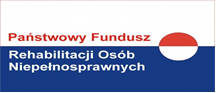 INFORMACJAPowiatowe Centrum Pomocy Rodzinie we Włocławku informuje, że uległ zmianie termin przyjmowania wniosków w ramach pilotażowego programu „Aktywny Samorząd” Moduł I. Osoby niepełnosprawne legitymujące się znacznym i umiarkowanym stopniem niepełnosprawności, mogą składać wnioski  w terminie do 30 czerwca i 30 sierpnia 2014r. w obszarach:Obszar Azakup/montaż oprzyrządowania do posiadanego samochodu,pomoc w uzyskaniu prawa jazdy kategorii B,Obszar Bzakup sprzętu elektronicznego lub jego elementów oraz oprogramowania,szkolenie w zakresie obsługi nabytego w ramach programu sprzętu elektronicznego 
i oprogramowania,Obszar Czakup wózka inwalidzkiego o napędzie elektrycznym,utrzymanie sprawności technicznej posiadanego wózka inwalidzkiego o napędzie elektrycznym,zakup protezy kończyny, w której zastosowano nowoczesne rozwiązania techniczne,utrzymanie sprawności technicznej posiadanej protezy kończyny, w której zastosowano nowoczesne rozwiązania techniczne,Obszar Dpobyt dziecka w żłobku lub przedszkolu.Termin przyjmowania wniosków w Module II nie zmienił się i można je składać do 30 września 2014r. w siedzibie Powiatowego Centrum Pomocy Rodzinie we Włocławku, ul. Brzeska 15.